                    NECMETTİN ERBAKAN ÜNİVERSİTESİ                                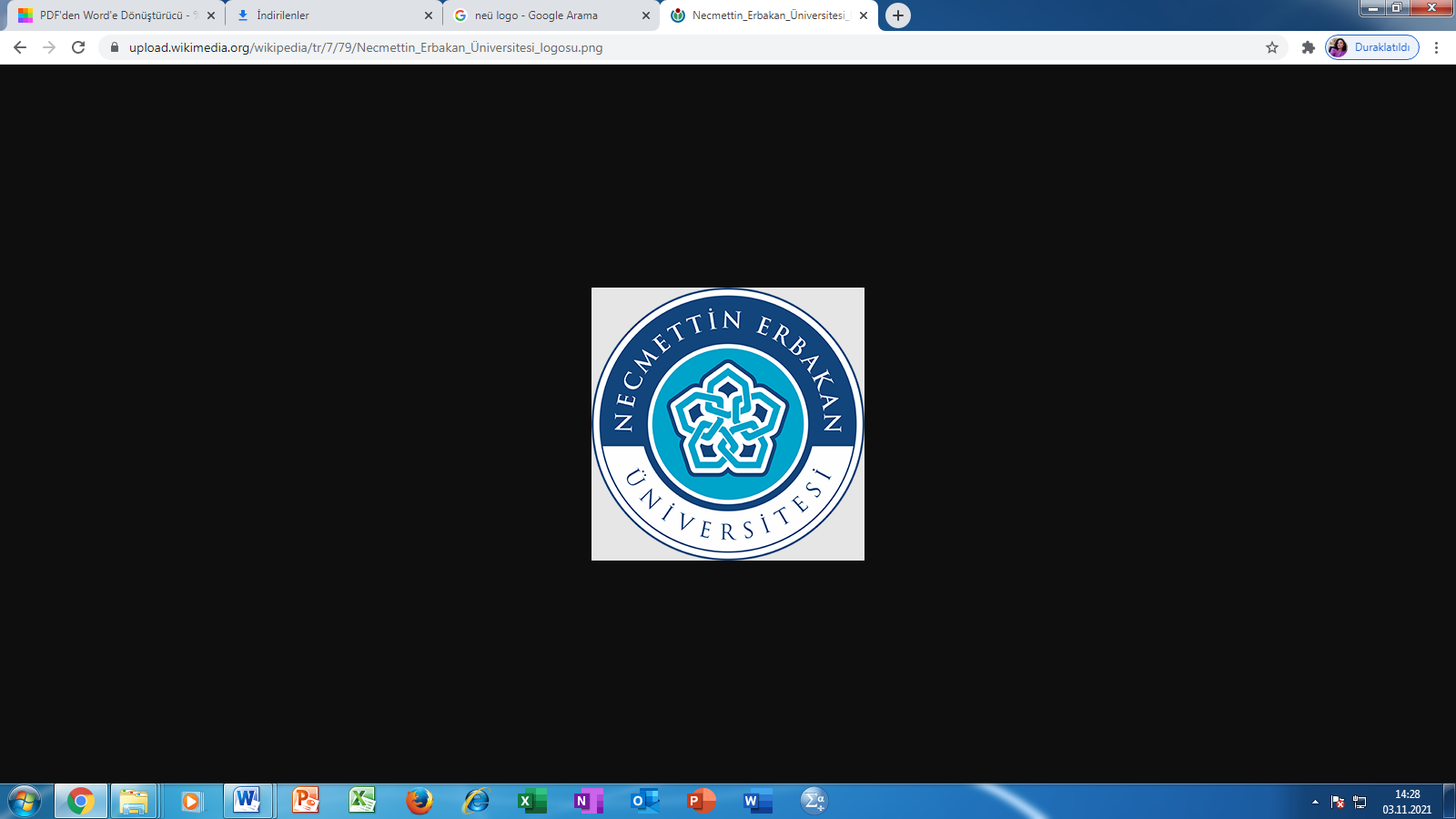 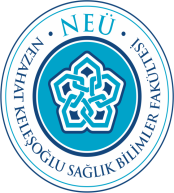                                       NEZAHAT KELEŞOĞLU SAĞLIK BİLİMLERİ FAKÜLTESİ                                           FİZYOTERAPİ VE REHABİLİTASYON BÖLÜMÜ                                                   İŞLETME DEĞERLENDİRME FORMUAdı soyadı:Başlama ve Bitiş Tarihi:Staj/ İşletmede Mesleki Eğitim Uygulama Yeri:F. ÖĞRENCİNİN GELİŞİMİ İLE İLGİLİ ÖNERİLER VARSA BELİRTİNİZStaj/ İşletmede Mesleki Eğitim YürütücüsüAdı Soyadı:İmza ve Tarih:A. DAVRANIŞLAR VE DlŞ GÖRÜNÜMA. DAVRANIŞLAR VE DlŞ GÖRÜNÜMA. DAVRANIŞLAR VE DlŞ GÖRÜNÜMA. DAVRANIŞLAR VE DlŞ GÖRÜNÜMA. DAVRANIŞLAR VE DlŞ GÖRÜNÜMA. DAVRANIŞLAR VE DlŞ GÖRÜNÜMÇok Zayıf (1)Zayıf (2)Yeterli (3)İyi (4)Çok İyi (5)İşe Karşı İlgi, ÖzenEleştiriye Karşı Açık OlmaLiderlik ÖzellikleriB. İLETİŞİM BECERİLERİB. İLETİŞİM BECERİLERİB. İLETİŞİM BECERİLERİB. İLETİŞİM BECERİLERİB. İLETİŞİM BECERİLERİB. İLETİŞİM BECERİLERİStaj/ İşletmede Mesleki Eğitim  Yürütücüsüyle ve İş Arkadaşlarıyla İletişim  BecerileriHasta ve  Hasta Yakınlarıyla İletişim BecerileriC. İŞ PERFORMANSIC. İŞ PERFORMANSIC. İŞ PERFORMANSIC. İŞ PERFORMANSIC. İŞ PERFORMANSIC. İŞ PERFORMANSIDevam ve DakiklikMesleki Bilgi ve Beceri DüzeyiÖğrenme İsteği ve İlgisiSorumlulukları ve Talimatları Yerine GetirmeKaynakları Etkili KullanmaD. HASTAYI DEĞERLENDİRMED. HASTAYI DEĞERLENDİRMED. HASTAYI DEĞERLENDİRMED. HASTAYI DEĞERLENDİRMED. HASTAYI DEĞERLENDİRMED. HASTAYI DEĞERLENDİRMEDeğerlendirmeyi Uygun Yöntemleri Seçerek YapmaHastanın Problemini ve Gereksinimlerini BelirleyebilmeDüzgün Kayıt Tutma, Hasta Takip Dosyalarını DüzenlemeDeğerlendirme Sonuçlarını Tartışabilme ve YorumlamaE. TEDAVİ PROGRAMINI PLANLAMA VE UYGULAYABİLMEE. TEDAVİ PROGRAMINI PLANLAMA VE UYGULAYABİLMEE. TEDAVİ PROGRAMINI PLANLAMA VE UYGULAYABİLMEE. TEDAVİ PROGRAMINI PLANLAMA VE UYGULAYABİLMEE. TEDAVİ PROGRAMINI PLANLAMA VE UYGULAYABİLMEE. TEDAVİ PROGRAMINI PLANLAMA VE UYGULAYABİLMETedavi Planını Çizebilme ve TartışabilmeTedavi Amaçlarını HastanınAnlayabileceği Şekilde AçıklamaTedavi Programında YeniliklerdenYararlanabilme ve UygulayabilmeGerekli Durumlarda Tedavi Programını Modifiye EdebilmeTedavi Sonuçlarını  Düzgün ve Anlaşılır KaydedebilmeUygun Öneri ve Ev Programı VerebilmeToplam PuanıToplam PuanıToplam PuanıToplam Puanı